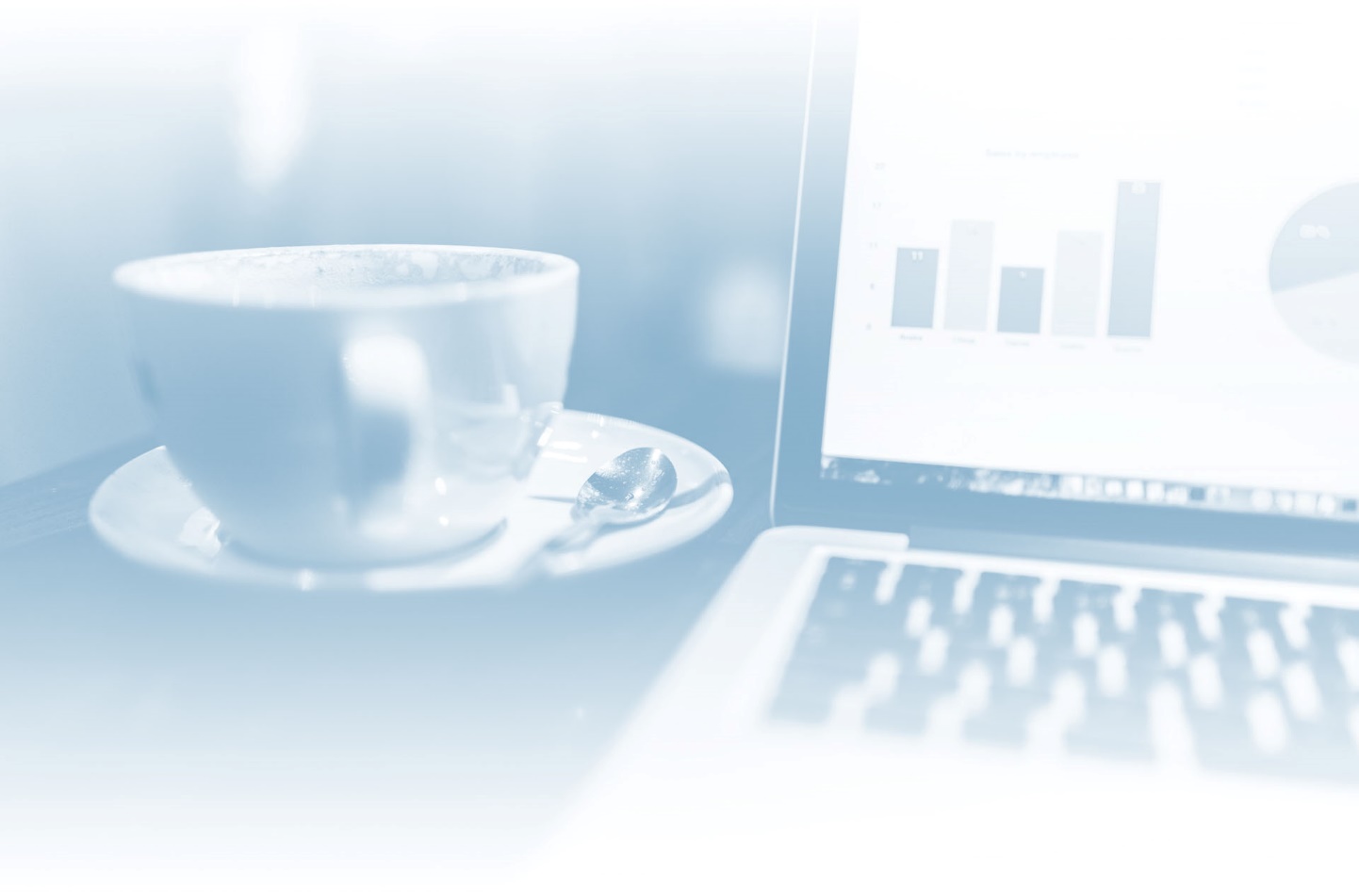 Jeśli wystąpi zagrożenie bezpieczeństwa, szybka reakcja jest kluczowa, aby zminimalizować negatywne skutki. Natychmiastowe alerty przesyłane do odpowiednich osób pomogą szybko zlokalizować problem.Regularna kontrola stanu bezpieczeństwa firmy jest istotną częścią ogólnej strategii bezpieczeństwa.Nie wiedząc, jakie są wrażliwe dane firmy, nie można zastosować polityki bezpieczeństwa, aby zapobiec wyciekom.Przenoszenie danych firmowych przy wykorzystaniu nośników USB stanowi znaczne ryzyko. Zapewnienie bezpieczeństwa nośników USB jest niezbędne.Pokaż dane szczegółowe w Safetica.Wiadomości e-mail z załączonymi wrażliwymi plikami powinny być wysyłane wyłącznie do zaufanych odbiorców, którzy mogą pracować na tego typu plikach.Pokaż dane szczegółowe w Safetica.Korzystanie z usług poczty internetowej do przesyłania poufnych danych jest kwestią bezpieczeństwa, gdyż uniemożliwia kontrolę odbiorców danych.Pokaż dane szczegółowe w Safetica.Pliki firmowe, które są przesyłane do publicznych witryn, mogą zostać pobrane przez nieznane osoby, co z kolei może prowadzić do utraty kontroli nad nimi.Pokaż dane szczegółowe w Safetica.Przesyłanie plików firmowych bez żadnych ograniczeń poprzez komunikatory może narażać firmę na poważne niebezpieczeństwo.Pokaż dane szczegółowe w Safetica.Korzystanie z prywatnych lub nieautoryzowanych dysków chmurowych stanowi poważne zagrożenie bezpieczeństwa firmowych danych.Pokaż dane szczegółowe w Safetica.Wyraźnie zdefiniowane zasady korzystania z aplikacji znacząco zwiększają bezpieczeństwo firmy.Pokaż dane szczegółowe w Safetica.Wyraźnie zdefiniowane zasady korzystania z stron internetowych znacząco zwiększają bezpieczeństwo firmy.Pokaż dane szczegółowe w Safetica.Pokaż dane szczegółowe w Safetica.Pokaż dane szczegółowe w Safetica.Pokaż dane szczegółowe w Safetica.Pokaż dane szczegółowe w Safetica.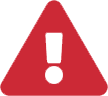 Nie skonfigurowano natychmiastowych alertów na wypadek incydentów bezpieczeństwa.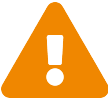 Nie skonfigurowano żadnych regularnych raportów dotyczących bezpieczeństwa firmy.Nie zidentyfikowałeś poufnych danych firmy.87 plików zostało przesłanych przez nośnik USB lub inne urządzenie wymienne. Nie skonfigurowano polityki bezpieczeństwa dla kanału komunikacyjnego.78 plików zostało przesłanych przez e-mail. Nie skonfigurowano polityki bezpieczeństwa dla kanału komunikacyjnego.Wrażliwe pliki mogą opuścić firmę przez poczta webowa, który nie jest zabezpieczony.7 plików zostało przesłanych przez przesyłanie na stronę internetową. Nie skonfigurowano polityki bezpieczeństwa dla kanału komunikacyjnego.Wrażliwe pliki mogą opuścić firmę przez komunikatory, który nie jest zabezpieczony.355 plików zostało przesłanych przez usługa przechowywania plików w chmurze. Nie skonfigurowano polityki bezpieczeństwa dla kanału komunikacyjnego.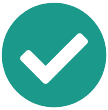 Ograniczyłeś korzystanie z ryzykownych aplikacji, które nie mogą być wykorzystywane przez pracowników.Ograniczyłeś korzystanie z ryzykownych stron internetowych, które nie mogą być odwiedzane przez pracowników.